Name  ____________________________Math 8: Multiplying with ExponentsDirections: Fill in the blanks below as you watch the video.Write in expanded notation: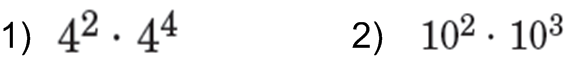 Now write back in exponential notation:     Product of Powers Property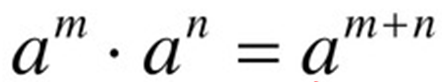 Simplify.  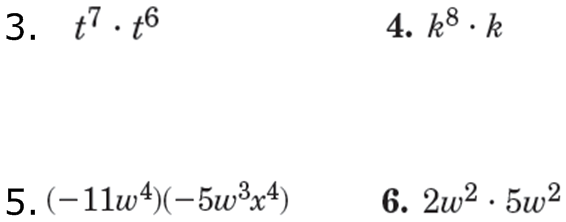 You Try!  Simplify.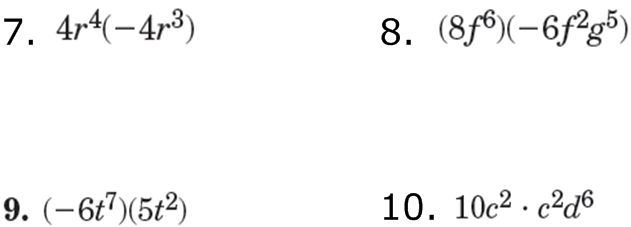 Simplify.  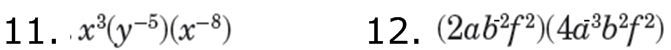 You Try! Simplify.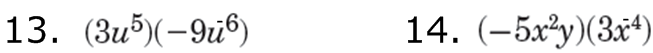 